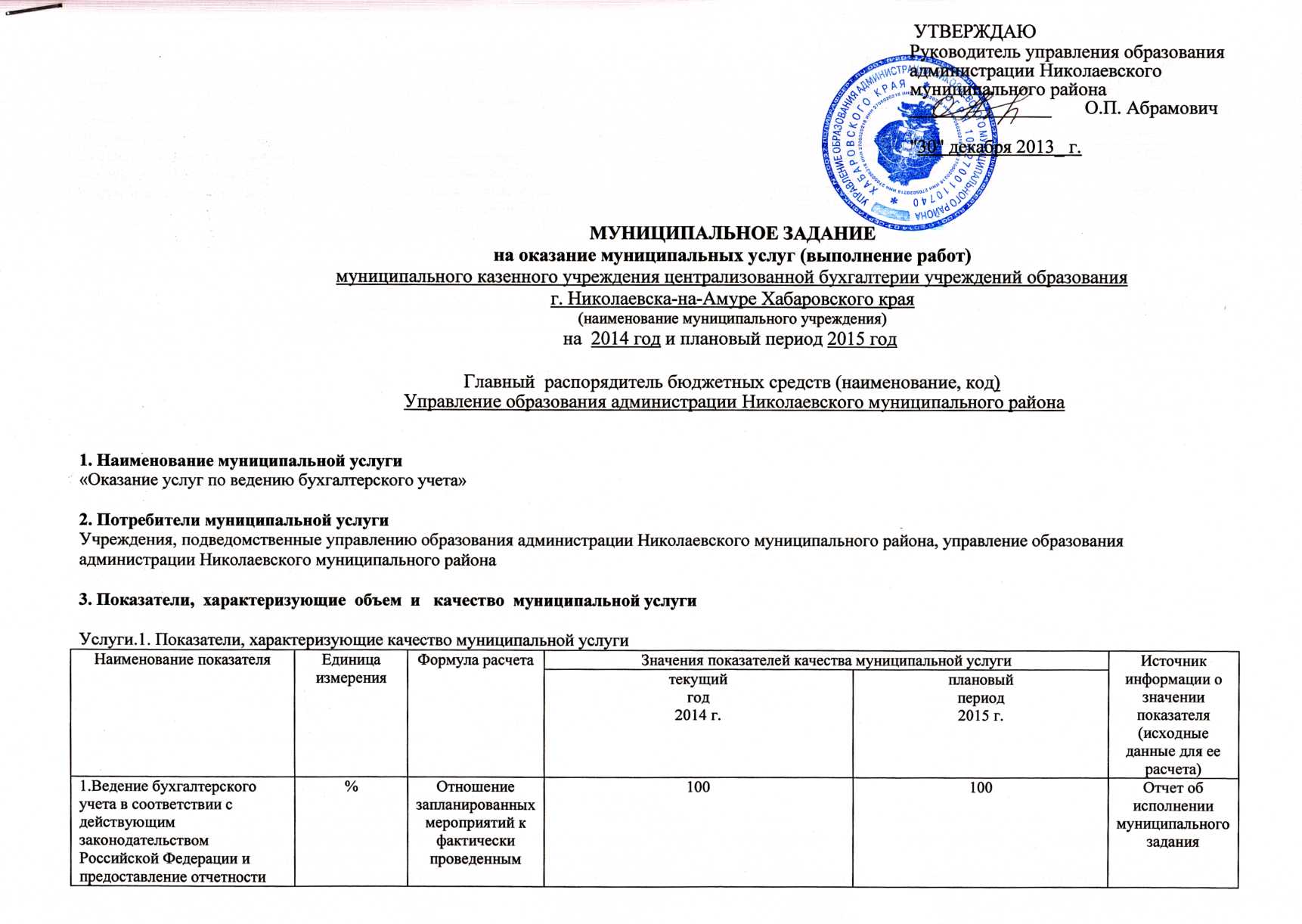 3.2. Объем муниципальной услуги (в натуральных показателях)2014г.- общеобразовательные учреждения-18;           -дошкольные учреждения-20;           -учреждения дополнительногообразования-4;           - прочие – 4;          - управление  образования – 1.4. Порядок оказания муниципальной услуги 4.1.Нормативные правовые акты, регулирующие порядок оказания муниципальной  услуги:Гражданский кодекс Российской Федерации (с изменениями и дополнениями);Федеральный закон Российской Федерации от 06.12.2011 г. № 402-ФЗ «О бухгалтерском учете» (с изменениями и дополнениями); Федеральный закон Российской Федерации от 05.04.2013 № 44-ФЗ «О контрактной системе в сфере закупок товаров, работ, услуг для обеспечения государственных и муниципальных нужд» (с изменениями и дополнениями);Приказ министерства финансов Российской Федерации от 6 декабря 2010 г. N 162н «Об утверждении плана счетов бюджетного учета и инструкции по его применению» (в ред. Приказа Минфина России от 24.12.2012 N 174н);Приказ министерства финансов Российской Федерации от 16 декабря 2010 г. N 174н «Об утверждении плана счетов бухгалтерского учета бюджетных учреждений и инструкции по его применению»;Приказ министерства финансов Российской Федерации от 1 декабря 2010 г. N 157н «Об утверждении единого плана счетов бухгалтерского учета для органов государственной власти (государственных органов), органов местного самоуправления, органов управления государственными внебюджетными фондами, государственных академий наук, государственных (муниципальных) учреждений и инструкции по его применению» (в ред. Приказа Минфина России от 12.10.2012 N 134н);Устав муниципального казенного учреждения централизованной бухгалтерии учреждений образования г.Николаевска-на-Амуре Хабаровского края;Нормативно-правовые акты Николаевского муниципального района и управления образования администрации Николаевского муниципального района, регулирующие отношения по предоставлению муниципальных услуг;Договор об оказании услуг по ведению бухгалтерского учета. 4.2. Порядок  информирования  потребителей муниципальной услуги5. Основания  для досрочного прекращения исполнения муниципального задания:Задание может быть досрочно прекращено управлением образования администрации Николаевского муниципального района Хабаровского края в случаях:- реорганизации или ликвидации учреждения;- в иных случаях, когда учреждение не обеспечивает выполнение задания или имеются основания предполагать, что задание не будет выполнено в полном объеме или в соответствии с иными установленными требованиями.6.  Предельные  цены  (тарифы)  на оплату муниципальной услуги в случаях, если законом предусмотрено их оказание на платной основе - нет6.1. Нормативный правовой акт, устанавливающий цены (тарифы)  либо  порядок их установления - нет6.2. Значения предельных цен (тарифов)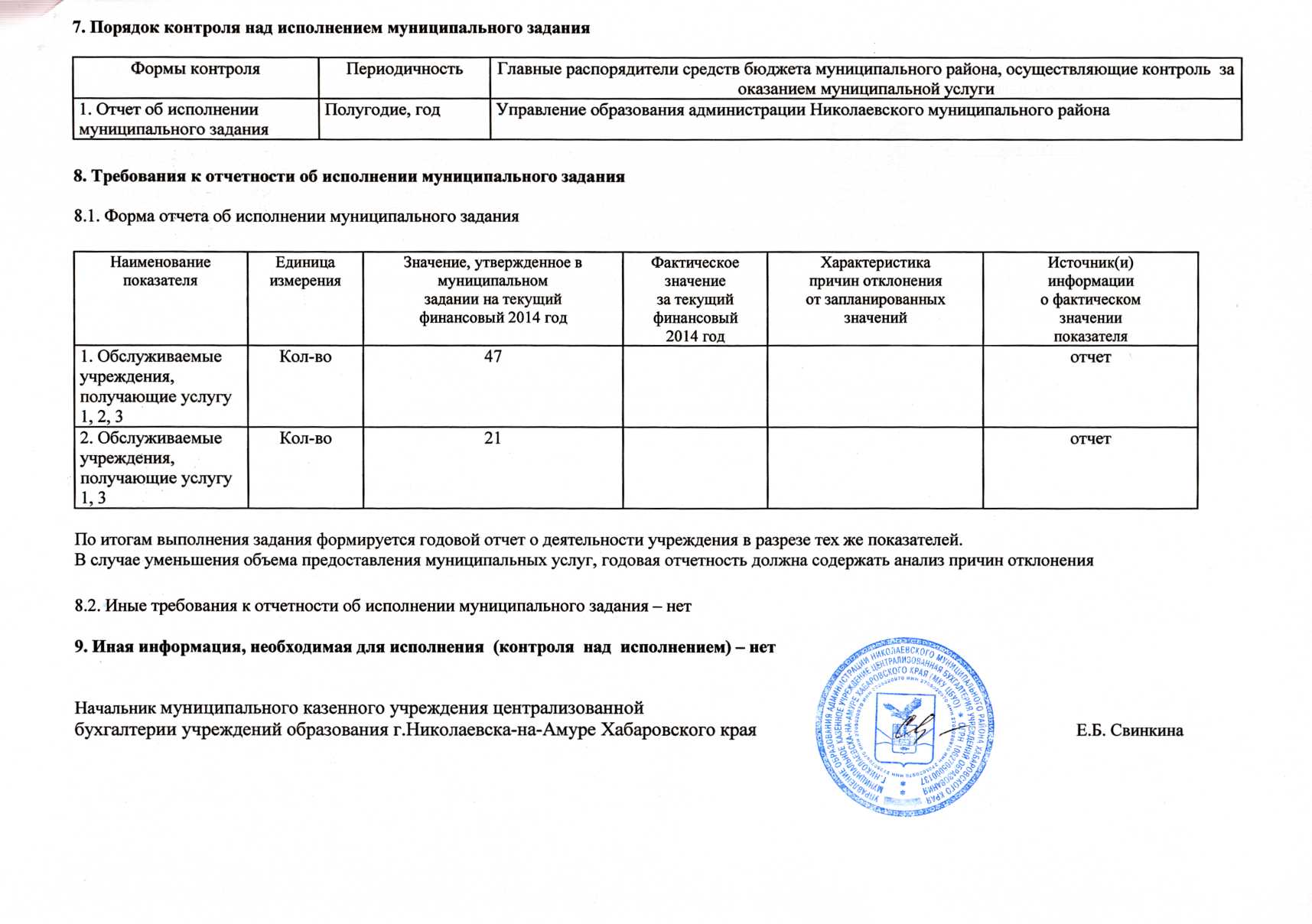 2.Централизованное планирование и осуществление закупок товаров, работ или услуг, за исключением полномочий на определение поставщиков (подрядчиков, исполнителей)%Отношениезапланированных мероприятий к фактически проведенным100100Отчет об исполнении муниципального задания        3.Юридическое обслуживание финансово-хозяйственной деятельности учреждений %Отношениезапланированных мероприятий к фактически проведенным100100Отчет об исполнении муниципального задания        Наименование показателяЕдиница измеренияЗначение показателей объема муниципальной услугиЗначение показателей объема муниципальной услугиИсточник информации о значении показателяНаименование показателяЕдиница измерениятекущий
год2014 г.плановый
период.Источник информации о значении показателя1.Кол-во учреждений, подведомственных управлению образования администрации Николаевского муниципального района, охваченных услугами  МКУ ЦБУОед4747Договоры об оказании услуг по ведению бухгалтерского учета Способ информированияСостав размещаемой (доводимой) информацииЧастота обновления информации Официальный сайт управления образования администрации Николаевского муниципального района, текущая документацияМуниципальное задание, бюджетная смета, отчет о выполнении муниципального задания1 раз в полугодиеНаименование муниципальной услугиЦена (тариф),   
единица измеренияОказание услуг по ведению бухгалтерского учетабесплатная